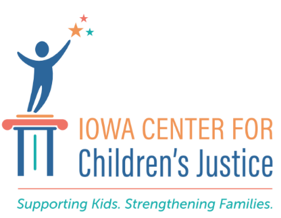 Here are some recommended titles for elementary aged children:   
A Brand New Day: A Banana Split Story by A.S. ChungAlways Mom, Forever Dad by Joanna RowlandThe Case of the Scary Divorce by Carl Pickhardt (boy helps detective; issues relate to divorceDinosaurs Divorce by Mark Brown (we read much of this book in class)Divorce Is Not the End of the World: Zoe’s and Evan’s Coping Guide for Kidsby Zoe & Evan Stern (written by kids for kids ages 9-15)Divorced But Still My Parents by Shirley Thomas & Dorothy Rankin (interactive workbook)Fred Stays With Me! by Nancy CoffeltFreeda the Frog Gets A Divorce by Nadine HaruniGetting Through My Parents' Divorce by Amy J.L. Baker and Katherine C. AndreI Am Living in 2 Homes by Garcelle Beauvais & Sebastian JonesI Don’t Want to Talk About It by Jeanie Franz Ransom (girl doesn’t want to talk about divorce)Is a Worry Worrying You? by Ferida Wolff & Harriet May Savitz (for any worries)Let’s Talk About It: Divorce by Fred Rogers (Mr. Rogers)Living with Mom and Living with Dad by Melanie WalshMama and Daddy Bear’s Divorce by Cornelia Maude SpelmanMonday, Wednesday, and Every Other Weekend by Karen StantonStanding on My Own Two Feet by Tamara Schmitz (affirmation of love in midst of divorce)Two Homes by Claire MasurelWas It the Chocolate Pudding? by Sandra Levins (boy who thinks divorce is his fault)Why do Families Change? by Dr. Jillian RobertsWhat Can I Do? by Danielle Lowry (girl tries everything to get parents back together)What in the World Do You Do When Your Parents Divorce? by Winchester/Beyer (Q&A basics)When Mom and Dad Separate by Marge Heegaard (workbook that kids illustrate)What Can I Do? by Danielle LowryWhen My Parents Forgot How to Be Friends by Jennifer Moore-Mallinos (parents happier apart)